3 ступень(13-14 группы)5 лет. Знакомство с буквой Э.1.Выделить звук Э из слова экскаватор. Звук [Э] гласный, т. к. он тянется и поётся. 2.Знакомство с буквой Э. Показ буквы. Разучить стих про букву : Буква Э с открытым ртом и большущим языком. 3.. Заштриховать буквы Э э в направлении, как показано стрелочкой (простым карандашом). 4.Прочитать слово, раскрасить картинку (задание в правом верхнем углу). 5.Написать буквы. ( Строка начинается слева - направо.). 6.Выполнить задание в таблице по образцу.(Простым карандашом.) 7.Повторить алфавит. 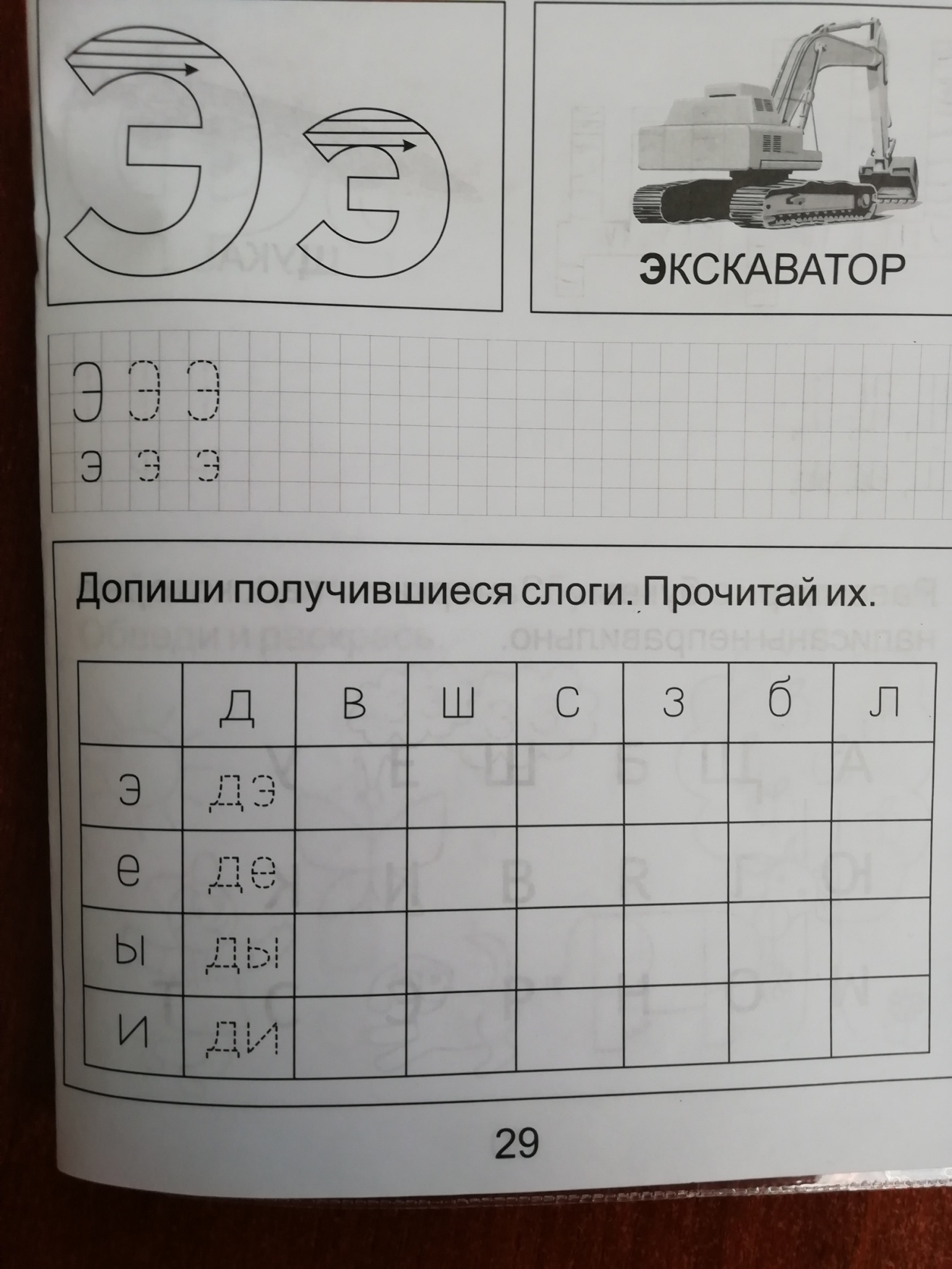 